  П Р И К А З Ы В А Ю:Внести в приложение к Приказу Агентства лесного хозяйства и охраны животного мира Камчатского края от 22.06.2015 № 374-пр                          «Об утверждении Перечня должностных лиц, осуществляющих федеральный государственный лесной надзор (лесную охрану) на землях лесного фонда на территории Камчатского края» изменение, часть 2 изложив   в следующей редакции: «2. В подведомственном Агентству лесного хозяйства и охраны животного мира Камчатского края краевом государственном казенном учреждении «Камчатские лесничества» (далее - Учреждение) и его филиалах, федеральный государственный лесной надзор (лесную охрану) осуществляют государственные лесные инспектора Камчатского края:руководитель Учреждения - главный лесничий;заместитель руководителя Учреждения – заместитель главного лесничего;начальник филиала Учреждения - лесничий;помощник лесничего филиала Учреждения;инженер по охране леса филиала Учреждения;руководитель участкового лесничества филиала Учреждения - участковый лесничий;заместитель руководителя участкового лесничества филиала Учреждения - помощник участкового лесничего.».Настоящий Приказ вступает в силу через 10 дней после дня его официального опубликования.Руководитель  Агентства                                                                          В.Г. ГорловЛИСТ СОГЛАСОВАНИЯДоронина Галина Сергеевна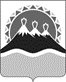 АГЕНТСТВО ЛЕСНОГО ХОЗЯЙСТВА И ОХРАНЫ ЖИВОТНОГО МИРА КАМЧАТСКОГО КРАЯПРИКАЗАГЕНТСТВО ЛЕСНОГО ХОЗЯЙСТВА И ОХРАНЫ ЖИВОТНОГО МИРА КАМЧАТСКОГО КРАЯПРИКАЗ________________ № ________            г. Петропавловск-КамчатскийО внесении изменения в приложение к приказу Агентства лесного хозяйства и охраны животного мира Камчатского края от 22.06.2015 № 374-Пр   «Об утверждении Перечня должностных лиц, осуществляющих федеральный государственный лесной надзор (лесную охрану) на землях лесного фонда на территории камчатского края».Должность согласующего лицаЗамечания к документуПодпись согласующего лицаФамилия согласующего лицаДата согласованияНачальник отдела охраны лесов и государственного лесного и пожарного надзора Епишков Алексей МихайловичНачальник отдела организационно-правового обеспеченияЛитвиненко Валерия Евгеньевна